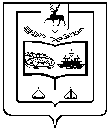 АДМИНИСТРАЦИЯ Р.П. ВОСКРЕСЕНСКОЕВОСКРЕСЕНСКОГО МУНИЦИПАЛЬНОГО РАЙОНАНИЖЕГОРОДСКОЙ ОБЛАСТИПОСТАНОВЛЕНИЕ25 марта 2014 года 								 № 26О временном ограничении движения транспортных средств в период неблагоприятных природно-климатических условий (весенний период)В целях реализации Федерального закона от 06 октября 2003 года № 131-ФЗ «Об общих принципах организации местного самоуправления в Российской Федерации», руководствуясь Законом Нижегородской области от 04 декабря 2008 года № 157-З «Об автомобильных дорогах и о дорожной деятельности в Нижегородской области», постановлением Правительства Нижегородской области от 7 февраля 2012 г. N 61 "Об утверждении Порядка осуществления временных ограничений или прекращения движения транспортных средств по автомобильным дорогам регионального или межмуниципального, местного значения Нижегородской области", в целях сохранности муниципальных автомобильных дорог и дорожных покрытий на них от возможных разрушений в период весенней распутицы и обеспечения безопасного движения на территории р.п. Воскресенское, администрация р.п. Воскресенское  ПОСТАНОВЛЯЕТ:1. Временно с 1 апреля 2014 года и на период продолжительностью 30 календарных дней до 30 апреля 2014 года включительно, ограничить проезд всех видов транспортных средств, с разрешенной максимальной массой 3 тонны и выше, по следующим муниципальным дорогам:все прилегающие проезды к вышеперечисленным дорогам.2.Временное ограничение движения транспортных средств по автомобильным дорогам в весенний период не распространяется на:на международные перевозки грузов;на пассажирские перевозки автобусами, в том числе международные;на перевозки пищевых продуктов, животных, лекарственных препаратов, топлива (бензин, дизельное топливо, судовое топливо, топливо для реактивных двигателей, топочный мазут, газообразное топливо), семенного фонда, удобрений, почты и почтовых грузов;на перевозку грузов, необходимых для ликвидации последствий стихийных бедствий или иных чрезвычайных происшествий;на транспортировку дорожно-строительной и дорожно-эксплуатационной техники и материалов, применяемых при проведении аварийно-восстановительных и ремонтных работ;на транспортные средства федеральных органов исполнительной власти, в которых федеральным законом предусмотрена военная служба.3. Рекомендовать отделению государственной инспекции безопасности дорожного движения отдела МВД России по Воскресенскому району организовать систематический контроль за соблюдением ограничения движения транспортных средств на дорогах р.п. Воскресенское, оказывать содействие в ограничении движения большегрузного транспорта по дорогам общего пользования, установкой дорожных знаков, устройством в необходимых местах шлагбаумов и организации дежурств, сообщать в администрацию р.п. Воскресенское о всех случаях нарушений;4. Обнародовать настоящее постановление на информационном стенде администрации р.п. Воскресенское и разместить на официальном сайте администрации района.5. Настоящее постановление вступает в силу со дня обнародования. 6. Контроль за исполнением настоящего постановления оставляю за собой.Глава администрации р.п. Воскресенское 								 И.Н. Шихов№Населенный пункт, наименование автодорогиИдентификационный номер  автодорогиПротяженность автодорог (км)Тип дорожного покрытияКатегория автодорогир.п. Воскресенскоер.п. Воскресенскоер.п. Воскресенскоер.п. Воскресенскоер.п. Воскресенскоер.п. Воскресенское1Улица Коммунистическая52 216 911 ОП МП 0012676асфальт 450 грунт 276 щебень 1950V2улица Вознесенского52 216 911 ОП МП 002430грунтV3улица Пролетарская 52 216 911 ОП МП 0031680грунтV4улица Панфилова52 216 911 ОП МП 004594грунтV5улица Нижняя52 216 911 ОП МП 005230грунтV6улица Пионерская52 216 911 ОП МП 006580щебеньV7улица Некрасова52 216 911 ОП МП 007960щебеньV8улица Гагарина52 216 911 ОП МП 008288грунтV9переулок Гагарина52 216 911 ОП МП 009408грунтV10улица Пристанская52 216 911 ОП МП 010600грунтV11улица Чапаева52 216 911 ОП МП 011234асфальтV12улица Кооперативная52 216 911 ОП МП 012528асфальтV13улица Комарова52 216 911 ОП МП 013404грунтV14улица Беляева 52 216 911 ОП МП 014378грунтV15улица Волкова52 216 911 ОП МП 015388грунтV16улица Пацаева 52 216 911 ОП МП 016378грунтV17улица Добровольского52 216 911 ОП МП 017376грунтV18улица Синявина52 216 911 ОП МП 018438грунтV19улица Суворова52 216 911 ОП МП 019340грунтV20улица Спартаковская52 216 911 ОП МП 020276асфальтV21улица Щукина 52 216 911 ОП МП 021304асфальтV22улица Калинина 52 216 911 ОП МП 022268асфальтV23улица Пушкина52 216 911 ОП МП 023954асфальтV24улица Горького52 216 911 ОП МП 024490грунтV25улица  Подгорная52 216 911 ОП МП 025115грунтV26улица Карла Маркса52 216 911 ОП МП 026516щебеньV27улица Чкалова 52 216 911 ОП МП 027628грунтV28улица Февральская52 216 911 ОП МП 028720асфальтV29улица Базарная52 216 911 ОП МП 029282грунтV30переулок Базарный52 216 911 ОП МП 030376грунтV31улица Красноармейская52 216 911 ОП МП 0311240асфальтV32улица Мира52 216 911 ОП МП 032284грунтV33улица Свободы52 216 911 ОП МП 033154 грунтV34улица Садовая52 216 911 ОП МП 0341112грунтV35улица Молодежная52 216 911 ОП МП 035620грунтV36улица Дзержинского52 216 911 ОП МП 036500грунтV37улица Свердлова52 216 911 ОП МП 037400грунтV38улица Набережная52 216 911 ОП МП 038750грунтV39улица Комсомольская52 216 911 ОП МП 039224грунтV40переулок Нагарный52 216 911 ОП МП 040114грунтV41переулок Сплавной52 216 911 ОП МП 041166грунтV42переулок Транспортный52 216 911 ОП МП 042112грунтV43улица Строителей52 216 911 ОП МП 043132асфальтV44улица 40 лет Победы52 216 911 ОП МП 044320асфальтV45улица Белова52 216 911 ОП МП 045150асфальтV46улица Есенина 52 216 911 ОП МП 046650грунтV47улица Дачная52 216 911 ОП МП 047466грунтV48переулок Майский52 216 911 ОП МП 048640асфальтV49переулок Больничный52 216 911 ОП МП 049346асфальтV50улица Короленко52 216 911 ОП МП 0501540асфальтV51улица 60 лет Октября52 216 911 ОП МП 051730асфальтV52улица Дорожная52 216 911 ОП МП 052434грунт 334 щебень 100V53улица Толстого52 216 911 ОП МП 053378щебеньV54улица Чехова52 216 911 ОП МП 054374щебеньV55улица Сахарова52 216 911 ОП МП 055710асфальтV56улица Симонова52 216 911 ОП МП 056626щебеньV57улица Новая52 216 911 ОП МП 057592щебеньV58улица Родионова52 216 911 ОП МП 058430щебеньV59улица Пайкова52 216 911 ОП МП 059350асфальтV60переулок Короленко52 216 911 ОП МП 060150асфальтV61улица Широкова 52 216 911 ОП МП 061320асфальтV62площадь Ленина 52 216 911 ОП МП 0622704 кв.м.асфальтV63переулок Школьный52 216 911 ОП МП 063280асфальтVпоселок Калинихапоселок Калинихапоселок Калинихапоселок Калинихапоселок Калинихапоселок Калиниха64улица Кирова52 216 911 ОП МП 064390грунтV65улица Большакова 52 216 911 ОП МП 065650щебеньV66улица Высоцкого52 216 911 ОП МП 066610щебеньV67улица Победы52 216 911 ОП МП 067566щебеньV68улица Фадеева52 216 911 ОП МП 068566грунтV69улица Ручина52 216 911 ОП МП 069500грунтV70улица Юбилейная52 216 911 ОП МП 070426асфальтV71улица Зеленая52 216 911 ОП МП 071590грунтV72улица Лесная52 216 911 ОП МП 072410грунтV73улица Дружбы52 216 911 ОП МП 073454грунтV74улица Труда52 216 911 ОП МП 074520грунтV75улица Привокзальная52 216 911 ОП МП 075564грунтV76улица Октябрьская52 216 911 ОП МП 076792щебеньV77улица Кооперативная52 216 911 ОП МП 077754щебеньV78улица Железнодорожная52 216 911 ОП МП 078766щебеньV79улица Ворошилова52 216 911 ОП МП 079390грунтV80улица Маяковского52 216 911 ОП МП 080370грунтV81улица Полевая52 216 911 ОП МП 081436грунтV82улица Угловая52 216 911 ОП МП 082124грунтV83улица Папанина52 216 911 ОП МП 083320грунтVпоселок имени Михеевапоселок имени Михеевапоселок имени Михеевапоселок имени Михеевапоселок имени Михеевапоселок имени Михеева84улица Комарова 52 216 911 ОП МП 084350грунтV85улица Целинная52 216 911 ОП МП 085500грунтV86улица Озерная52 216 911 ОП МП 08650грунтV87улица Луговая52 216 911 ОП МП 087300грунтV88улица Леонова52 216 911 ОП МП 088300грунтV89улица Лесная52 216 911 ОП МП 089600грунтV90улица Набережная52 216 911 ОП МП 09050грунтV